АДМИНИСТРАЦИЯ НОВГОРОДСКОГО МУНИЦИПАЛЬНОГО РАЙОНАНОВГОРОДСКОЙ ОБЛАСТИРАСПОРЯЖЕНИЕот 3 ноября 2011 г. N 2451-рзО МЕЖВЕДОМСТВЕННОМ СОВЕТЕ ПО ВОПРОСАМ ПАТРИОТИЧЕСКОГОВОСПИТАНИЯ НАСЕЛЕНИЯ РАЙОНА ПРИ АДМИНИСТРАЦИИ НОВГОРОДСКОГОМУНИЦИПАЛЬНОГО РАЙОНА(в ред. Распоряжения Администрации Новгородскогомуниципального района от 16.02.2012 N 358-рг)В целях повышения эффективности проведения государственной политики в сфере патриотического воспитания населения муниципального района:1. Образовать районный межведомственный совет по вопросам патриотического воспитания населения района при Администрации Новгородского муниципального района.2. Утвердить прилагаемые Положение о межведомственном совете по вопросам патриотического воспитания населения района при Администрации Новгородского муниципального района, состав межведомственного совета по вопросам патриотического воспитания населения района при Администрации Новгородского муниципального района.3. Контроль за исполнением распоряжения оставляю за собой.ЗаместительГлавы администрациипо социальным вопросамС.М.ПЕТРОВУтвержденораспоряжениемАдминистрации Новгородскогомуниципального районаот 03.11.2011 N 2451-рзПОЛОЖЕНИЕО РАЙОННОМ МЕЖВЕДОМСТВЕННОМ СОВЕТЕ ПО ВОПРОСАМПАТРИОТИЧЕСКОГО ВОСПИТАНИЯ НАСЕЛЕНИЯ РАЙОНАПРИ АДМИНИСТРАЦИИ НОВГОРОДСКОГО МУНИЦИПАЛЬНОГО РАЙОНА1. Общие положения1.1. Районный межведомственный совет по вопросам патриотического воспитания населения района при Администрации Новгородского муниципального района (далее - Совет) создается для организации взаимодействия органов исполнительной власти Новгородской области, отраслевых (функциональных) органов, структурных подразделений Администрации Новгородского муниципального района, администраций городских и сельских поселений, общественных объединений и иных некоммерческих организаций патриотической направленности, средств массовой информации и других организаций, учреждений, участвующих в процессе патриотического воспитания населения района.1.2. В своей работе Совет руководствуется международными правовыми нормами, действующими на территории Российской Федерации, Конституцией Российской Федерации, федеральными конституционными законами, федеральными законами, указами и распоряжениями Президента Российской Федерации, постановлениями и распоряжениями Правительства Российской Федерации, государственной программой "Патриотическое воспитание граждан Российской Федерации на 2011 - 2015 годы", утвержденной Постановлением Правительства Российской Федерации от 5 октября 2010 года N 795, нормативными правовыми актами района, а также настоящим Положением.1.3. Решения Совета, принимаемые в пределах его компетенции, являются обязательными для органов местного самоуправления района, учреждений, подведомственных органам местного самоуправления района и организаций, действующих в сфере ведения данных органов.1.4. Для органов исполнительной власти Новгородской области, администраций городских и сельских поселений, общественных объединений и иных некоммерческих организаций патриотической направленности, средств массовой информации решения Совета носят рекомендательный характер.2. Задачи СоветаЗадачами Совета являются:участие в формировании и реализации государственной политики в сфере патриотического воспитания населения района;организация взаимодействия деятельности заинтересованных органов местного самоуправления района и территориальных органов федеральных органов исполнительной власти, органов местного самоуправления поселений, организаций, общественных объединений по вопросам патриотического воспитания населения района;обеспечение разработки и реализации целевых программ патриотического воспитания населения района, проектов и программ, направленных на возрождение истинных духовных и нравственных ценностей и ориентиров, традиций народов России, трудовых коллективов, воинских коллективов Вооруженных Сил Российской Федерации, расположенных на территории района, укрепление физической и нравственной готовности граждан к защите интересов своего Отечества;разработка мер по совершенствованию работы в сфере патриотического воспитания населения района;подготовка и внесение в установленном порядке предложений по совершенствованию нормативных правовых актов района по вопросам патриотического воспитания населения района.3. Функции Совета3.1. Разрабатывает меры, направленные на реализацию на территории района государственной программы "Патриотическое воспитание граждан Российской Федерации на 2011 - 2015 годы", утвержденной Постановлением Правительства Российской Федерации от 5 октября 2010 года N 795.3.2. Организует работу по разработке нормативных правовых актов района, направленных на создание организационных, правовых, социально-экономических, социально-культурных и других условий, способствующих формированию и развитию системы патриотического воспитания населения района.3.3. Организует мониторинг состояния патриотического воспитания населения района, выступает инициатором проведения социологических исследований по проблеме воспитания у населения духовности, нравственности, гражданственности и патриотизма, обобщает и анализирует полученную информацию, принимает необходимые решения и организует работу по их выполнению.3.4. Разрабатывает предложения, направленные на научно-методическое, кадровое и материально-техническое обеспечение политики района в сфере патриотического воспитания населения.3.5. Организует взаимодействие заинтересованных органов местного самоуправления района и территориальных органов федеральных органов исполнительной власти, органов местного самоуправления поселений, организаций, общественных объединений и некоммерческих организаций по изучению и распространению опыта патриотической работы.3.6. Взаимодействует с общественными объединениями и некоммерческими организациями по вопросам патриотического воспитания населения района.3.7. Взаимодействует со средствами массовой информации по вопросам освещения политики района в сфере патриотического воспитания населения района.3.8. Вырабатывает рекомендации по освещению вопросов патриотического воспитания населения района в средствах массовой информации.3.9. Выполняет другие функции, вытекающие из задач Совета и направленные на системное противодействие бездуховности, безнравственности и антиобщественному образу жизни.4. Права СоветаДля осуществления своих функций Совет имеет право:4.1. Участвовать в установленном порядке в заседаниях органов местного самоуправления района, территориальных органов федеральных органов исполнительной власти, органов местного самоуправления поселений, организаций, общественных объединений по вопросам, отнесенным к ведению Совета;4.2. Привлекать по согласованию с руководителями специалистов органов территориальных органов федеральных органов исполнительной власти, органов местного самоуправления района, заинтересованных организаций, общественных объединений для решения задач, определенных настоящим Положением;4.3. Заслушивать на заседаниях Совета информацию должностных лиц, представителей общественных организаций по вопросам, относящимся к ведению Совета;4.4. Запрашивать и получать в установленном порядке от государственных органов, органов местного самоуправления, организаций, общественных объединений документы и информацию, касающиеся деятельности указанных структур по патриотическому воспитанию населения района, за исключением сведений, составляющих государственную и иную охраняемую законом тайну;4.5. Создавать по согласованию с руководителями рабочие группы из представителей органов территориальных органов федеральных органов исполнительной власти, органов местного самоуправления района, организаций, органов местного самоуправления поселений, общественных объединений, специалистов для оперативной и качественной подготовки документов и решений по проблемам патриотического воспитания населения района;4.6. Вносить в установленном порядке предложения по вопросам, требующим решения Администрации Новгородского муниципального района;4.7. Осуществлять контроль за выполнением решений Совета.5. Порядок формирования и деятельности Совета5.1. Совет образуется и упраздняется распоряжением Администрации Новгородского муниципального района.5.2. Включение в состав Совета представителей органов исполнительной власти Новгородской области, органов местного самоуправления поселений, заинтересованных организаций, учреждений, общественных объединений осуществляется по согласованию с руководителями соответствующих органов и юридических лиц.5.3. Руководство деятельностью Совета осуществляет заместитель Главы администрации Новгородского муниципального района по социальным вопросам, являющимся председателем Совета.5.4. Председатель Совета утверждает годовой план работы, принимает решения по вопросам, связанным с реализацией целей и задач Совета, контролирует, анализирует и обобщает исполнение решений Совета, определяет повестку для заседания и порядок его проведения.5.5. В отсутствие председателя Совета его полномочия исполняет заместитель председателя Совета.5.6. Организационно-технические функции по подготовке и проведению заседаний Совета, а также ведению его делопроизводства осуществляет секретарь Совета. Секретарь формирует проект повестки дня заседания Совета на основе предложений членов Совета и с учетом годового плана работы Совета, протокол, решение заседаний, осуществляет рассыл решения членам Совета.5.7. Заседания Совета проводятся по мере необходимости, но не реже одного раза в полугодие в соответствии с планом работы.5.8. Члены Совета участвуют в его заседаниях без права передачи своих полномочий. В случае отсутствия члена Совета на заседании он вправе изложить свое мнение по рассматриваемым вопросам в письменном виде.5.9. Заседание Совета правомочно при наличии не менее половины его списочного состава.5.10. Решения Совета принимаются открытым голосованием простым большинством голосов от числа членов Совета, присутствующих на заседании и оформляются протоколом. При равенстве голосов решающим является голос председателя Совета. Протокол должен содержать фамилии и наименования должностей лиц, присутствующих на заседании Совета, повестку дня, решение по результатам рассмотрения, замечания и предложения по рассмотренным вопросам, а также поручения председателя Совета.5.11. Решения Совета, подписанные его председателем и секретарем, в двухнедельный срок со дня заседания Совета направляются членам Совета, другим адресатам, чьи интересы они затрагивают.УтвержденраспоряжениемАдминистрации Новгородскогомуниципального районаот 03.11.2011 N 2451-рзСОСТАВРАЙОННОГО МЕЖВЕДОМСТВЕННОГО СОВЕТА ПО ВОПРОСАМПАТРИОТИЧЕСКОГО ВОСПИТАНИЯ НАСЕЛЕНИЯ РАЙОНА(в ред. Распоряжения Администрации Новгородскогомуниципального района от 16.02.2012 N 358-рг)Петров               - заместитель  Главы   администрации   по   социальнымСергей Михайлович      вопросам, председатель СоветаЯшин                 - председатель     районного     совета      ветерановАлександр Петрович     (пенсионеров)  войны,  труда,  Вооруженных   Сил   и                       правоохранительных органов, заместитель председателя                       Совета (по согласованию)Боева И.А.           - ответственный   секретарь  Координационного  совета,                       главный   специалист   отдела  молодежной  политики,                       дополнительного образования и воспитательной  работы                       комитета   образования  Администрации  Новгородского                       муниципального районаЧлены Совета:Борзов А.Ю.          - заведующий     отделом     спорта      Администрации                       Новгородского муниципального районаВиноградова О.Н.     - заместитель     председателя,    начальник    отдела                       молодежной политики,  дополнительного  образования и                       воспитательной    работы    комитета     образования                       Администрации Новгородского муниципального районаДелянская            - Глава   Подберезского   сельского   поселения    (поТамара Александровна   согласованию)Завацкий             - заместитель   председателя   по   военно-техническойВасилий Иванович       подготовке и спорту  Совета  Новгородской  областной                       организации РОСТО (ДОСААФ) (по согласованию)Касумова             - председатель  комитета   образования   АдминистрацииЭлена Никоноровна      Новгородского муниципального районаКоротин              - директор      государственного      образовательногоГеннадий Иванович      учреждения начального профессионального  образования                       "Профессиональное училище N 26" (по согласованию)Лещишина Л.Р.        - заместитель    председателя     комитета    культуры                       Администрации Новгородского муниципального районаМелихова             - председатель комитета  социальной  защиты  населенияТатьяна Львовна        Администрации Новгородского муниципального районаМищенко О.Н.         - директор   муниципального   автономного   учреждения                       "Дом молодежи".Парицкая             - заместитель главного редактора газеты  "Звезда"  (поОльга Васильевна       согласованию)Прокофьева           - Глава   Новоселицкого   сельского   поселения    (поЛидия Павловна         согласованию)Соколова Е.А.        - заместитель  начальника  отдела молодежной политики,                       дополнительного образования и воспитательной  работы                       комитета   образования  Администрации  Новгородского                       муниципального районаСысоев               - начальник   межмуниципального    отдела    МВД    РФАндрей Владиславович   "Новгородский" (по согласованию)\ql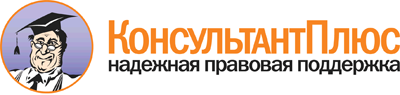 Распоряжение Администрации Новгородского муниципального района от 03.11.2011 N 2451-рз
(ред. от 16.02.2012)
"О межведомственном совете по вопросам патриотического воспитания населения района при Администрации Новгородского муниципального района"
(вместе с "Положением о районном межведомственном совете по вопросам патриотического воспитания населения района при Администрации Новгородского муниципального района", "Составом районного межведомственного совета по вопросам патриотического воспитания населения райДокумент предоставлен КонсультантПлюс

www.consultant.ru

Дата сохранения: 21.01.2015